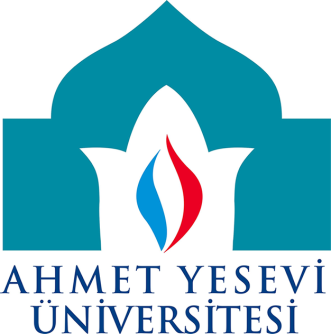  Ahmet Yesevi Üniversitesi Eğitim Yönetimi ve Denetimi Yüksek Lisans ProgramıOkul Rehberlik Hizmetleri ve YönetimiTEYÖ-653 “Bir Rehber Öğretmenle Görüşme”Adı SoyadıNumara: Danışman:Adı SoyadıKasım 2015Görüşme SorularıRehber öğretmenin adı soyadı			:		Mezun olduğu üniversite ve program adı	:................................................Görüşme Yeri (Adres)			: ...... İlkokulu/ortaokulu/lisesi Rehberlik Servisi. İlçe/İl	Görüşme Tarihi				:...Öğrenci sayısı				:  İlkokul:....... Ortaokul:...........Lise:......... Okulda rehber öğretmen sayısı:.. (      ) 			Bağımsız bir odanız var mı	:....Çalışma biçimi			:  Tam zamanlı	(  ) 	Yarı zamanlı	( ) Mesleki Kıdem			:(   ) 1-10 yıl		(   ) 11-15 yıl	( ) 15 yıl ve üzeriGörüşme yapan	:  Öğrenci ve veli profili hakkında kısa bilgi verebilir misiniz ? Rehber öğretmen: Görüşme yapan :Görev yaptığınız eğitim kurumunda  karşılaştığınız ilk beş sorun nedir ? Rehber öğretmen :Görüşme yapan : Eğitsel rehberlik ve psikolojik danışma hizmetleri kapsamında ne tür çalışmalar yapıyorsunuz ?Rehber öğretmen :Görüşme yapan : Kişisel/sosyal  rehberlik ve psikolojik danışma hizmetleri kapsamında ne tür çalışmalar yapıyorsunuz ?Rehber öğretmen:  Görüşme yapan :  Mesleki rehberlik ve psikolojik danışma hizmetleri kapsamında ne tür çalışmalar yapıyorsunuz ?Rehber öğretmen :  Görüşme yapan :  Rehberlik programınızdaki etkinlikler hakkında neler söyleyebilirsiniz ? Rehber öğretmen : Görüşme yapan :  Okulunuzda ki rehberlik ve psikolojik danışma hizmetlerinin zayıf yönleri hakkındaki düşünceleriniz nelerdir ? Rehber öğretmen :  Görüşme yapan : - Okulunuzdaki rehberlik ve psikolojik danışma hizmetlerinin güçlü yanları hakkındaki düşünceleriniz nelerdir ? Rehber öğretmen : Görüşmeyi yapan tarafından görüşme içeriğinin değerlendirilmesi ve özetlenmesi:...